Сумська міська радаVІIІ СКЛИКАННЯ XII СЕСІЯРІШЕННЯвід 27 жовтня 2021 року № 2075-МРм. СумиРозглянувши звернення громадянки, документи, відповідно до статей 12, 35, 79-1, частин шостої, сьомої статті 118, 121, 122 Земельного кодексу України, статті 50 Закону України «Про землеустрій», частини третьої статті 15 Закону України «Про доступ до публічної інформації», ураховуючи протокол засідання постійної комісії з питань архітектури, містобудування, регулювання земельних відносин, природокористування та екології Сумської міської ради                                  від 12.08.2021 № 31, керуючись пунктом 34 частини першої статті 26 Закону України «Про місцеве самоврядування в Україні», Сумська міська рада ВИРІШИЛА:Надати Попеначенко Наталії Анатоліївні дозвіл на розроблення проекту землеустрою   щодо  відведення   у власність  земельної  ділянки   за   адресою: м. Суми, вул. Білопільський шлях, на території колишнього садівничого кооперативу «Сахарник», земельна ділянка № 286, орієнтовною площею до 0,0600 га для індивідуального садівництва.Сумський міський голова                                                    Олександр ЛИСЕНКОВиконавець: Клименко Юрій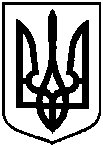 Про надання Попеначенко Наталії Анатоліївні дозволу на розроблення проекту землеустрою щодо відведення у власність земельної ділянки за адресою: м. Суми,                        вул. Білопільський шлях,  на території колишнього садівничого кооперативу «Сахарник», земельна ділянка № 286, орієнтовною площею до 0,0600 га